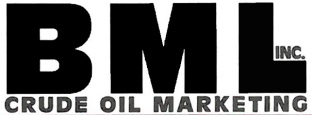 BML Inc.P.O. Box 5061Abilene, TX  79608Phone:	325-676-3355 X221 or 800-588-0265Fax:	325-676-3358 or 866-776-3358E-Mail:  Ceissia@bmloil.comEffective Date:  ____________________________________________________Address Change FormName:	   __________________________________________________________Phone Number:  ____________________________________________________BML Owner number (s) ______________________________________________Social Security or Tax I.D. # ___________________________________________Former Address:Street:		______________________________________________________City & State:	______________________________________________________Zip Code:	______________________________________________________New Address:Street:		______________________________________________________City & State:	______________________________________________________Zip Code:	______________________________________________________